CORPORACIÓN EDUCACIONAL  A&GColegio El Prado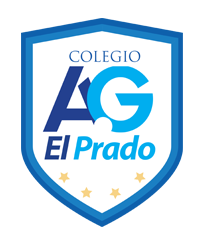 Cooperativa nº 7029 – PudahuelTeléfonos: 227499500  -   227476072www.colegioelprado.cldireccioncolegioelprado@gmail.comRBD: 24790-1  Profesor(a): Betzabe Henrique  G.                                                                                                                                                 Guía Nº 3  Lenguaje y Comunicación  3º BásicoNombre: _________________________________ Fecha: ________OA 7: Desarrollar el gusto por la lectura, leyendo habitualmente diversos textos. Lee atentamente el siguiente cuento:En los siguientes cuadros en blanco, dibuja los tres momentos más importantes del relato según tú:Ordena los acontecimientos según ocurrieron en la historia, uniendo con una línea  cada número con el acontecimiento que corresponde: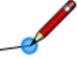 Marca con una X la alternativa correcta:1.   Al principio, cuando Felipito vio a la Plapla aparecer:a) se puso feliz.b) se asustó.c) se asombró.d) quiso atraparla.2. ¿Cuánto tiempo pasó desde que Felipito descubrió la Plapla y la maestra la guardó en una cajita?a) Una tardeb) Dos díasc) Una mañanad) La jornada escolar3. ¿Por qué la maestra pensó que Felipito se había vuelto loco?	a) Porque no quiso estudiar.	b) Porque desordenó a los niños.c) Porque se puso muchos anteojos.d) Porque decía que una letra bailaba.LA PLAPLAFelipito Tacatún estaba haciendo los deberes. Inclinado sobre el cuaderno y sacando un poquito la lengua, escribía enruladas emes, orejudas eles y elegantísimas zetas. De pronto vio algo muy raro sobre el papel.— ¿Qué es esto?, se preguntó Felipito, que era un poco miope, y se puso un par de anteojos.Una de las letras que había escrito se despatarraba toda y se ponía a caminar muy oronda por el cuaderno.Felipito no lo podía creer, y sin embargo era cierto: la letra, como una araña de tinta, patinaba muy contenta por la página.Cuando la hubo mirado bien, cerró el cuaderno asustado y oyó una vocecita que decía:— ¡Ay!Volvió a abrir el cuaderno valientemente y se puso otro par de anteojos y ya van tres.Pegando la nariz al papel preguntó:— ¿Quién es usted, señorita?Y la letra caminadora contestó:—Soy una Plapla.— ¿Una Plapla?, preguntó Felipito asustadísimo, ¿qué es eso?— ¿No acabo de decirte? Una Plapla soy yo.—Pero la maestra nunca me dijo que existiera una letra llamada Plapla, y mucho menos que caminara por el cuaderno.— Ahora ya lo sabes. Has escrito una Plapla.— ¿Y qué hago con la Plapla?—Mirarla.—Sí, la estoy mirando, pero ¿y después?—Después, nada.Y la Plapla siguió patinando sobre el cuaderno mientras cantaba un vals con su voz chiquita y de tinta.Al día siguiente, Felipito corrió a mostrarle el cuaderno a su maestra, gritando entusiasmado:— ¡Señorita, mire la Plapla, mire la Plapla!La maestra creyó que Felipito se había vuelto loco. Pero no.Abrió el cuaderno, y allí estaba la Plapla bailando y patinando por la página y jugando a la rayuela con los renglones.Como podrán imaginarse, la Plapla causó mucho revuelo en el colegio.Ese día nadie estudió.Todo el mundo, por riguroso turno, desde el portero hasta los niños de primer grado, se dedicó a contemplar a la Plapla.Tan grande fue el bochinche y la falta de estudio, que desde ese día la Plapla no figura en el Abecedario.Cada vez que un chico, por casualidad, igual que Felipito, escribe una Plapla cantante y patinadora la maestra la guarda en una cajita y cuida muy bien de que nadie se entere.Qué le vamos a hacer, así es la vida.Las letras no han sido hechas para bailar, sino para quedarse quietas una al lado de la otra, ¿no?                                                                                                                                               M.ª Elena Walsh1La profesora piensa que Felipito está loco.2Felipito se pone los anteojos.3La Plapla se presenta y explica que es una letra muy especial.4Desde entonces, cada vez que aparece una Plapla, la maestra la guarda en una cajita.5Felipito está haciendo caligrafía y descubre sobre su cuaderno la Plapla.6La Plapla danza y patina sobre el cuaderno y todos la miran asombrados.7Nadie quiso estudiar ni entrar a clases.